CURRICULUM VITAE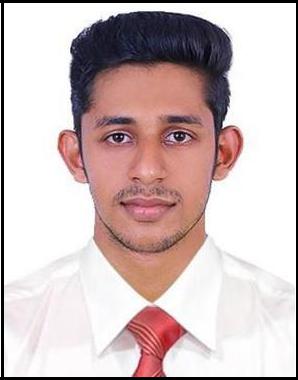 NISAM	nisam.383432@2freemail.com 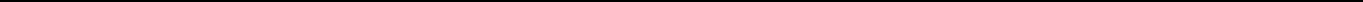 Career objective:Seeking a challenging and prospective career opportunity, which utilize the skills I possess by the virtue of qualification and working experience to this full, extend for the betterment of the company as well myself.Personal Details:Passport Details:Language Known:English & MalayalamTechnical Qualification:Diploma in Automobile Engineering (Rajastan Vidhyapeeth University) From Christ College Irinjalakuda Kerala India On 2017WORKING EXPERIENCE:1 Year Working Experience as a Salesman in ITC limited, KK Agencies, Kerala India from June 2016 to July 2017Computer Knowledge:Operating System	:	Windows & LinuxMicrosoft Packages :	M.S Word, Excel, Power point, Outlook etc.Designing : Adobe Photoshop Knowledge in Computer HardwareDriving license Details:Skills:Good Communication Skills.Easily negotiate with other people.Have high level of persuasiveness.Can work effectively in team, as well as individually.Have good inter-personal skills.Declaration:Sir, I hereby declare that the above-mentioned information is correct and complete to the best of my knowledge and belief.Date of Birth:08/Dec/1995Sex:MaleNationality:IndianEducation:S.S.L.C (Passed 2012)Plus Two (Passed 2014)Place of Issue:CochinDate of issue:07/Nov/2014Date of expiry:06/Nov/2024Visa Status:Visit Visa Country:IndiaBlood Group :Blood Group :O+ve